RESİM YAPIYORUZETKİNLİK BİLGİ NOTUİLETİŞİM NEDİR?Türk Dil Kurumu’na göre; Duygu, düşünce veya bilgilerin akla gelebilecek her türlü yolla başkalarına aktarılması, bildirişim, haberleşme, komünikasyon.KİŞİLER ARASI İLETİŞİMDE ÜÇ ÖLÇÜTTubbs ve Moss(1974), bir iletişimin ‘kişilerarası iletişim’ sayılabilmesi için şu üç ölçütün gerekli olduğunu belirtmişlerdir:a) Kişiler arası iletişime katılanlar, belli bir yakınlık içinde yüz-yüze olmalıdır.b) Katılımcılar arasında tek yönlü değil, karşılıklı mesaj alışverişi olmalıdır.c) Söz konusu mesajlar sözlü (verbal) ve sözsüz (nonverbal) nitelikte olmalıdır. (Kaynak: Dökmen, Üstün, İletişim Çatışmaları ve Empati, 2005:24)İYİ BİR DİNLEYİCİNİN ÖZELLİKLERİDikkatini karşısındaki kişiye verir. 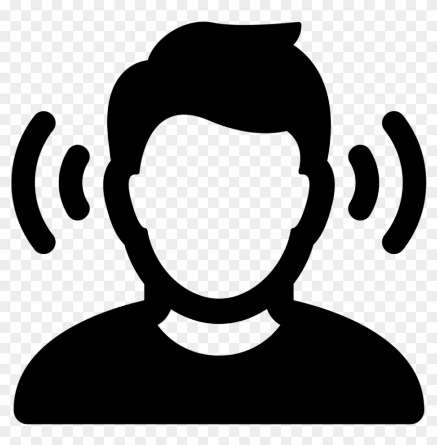 Konuşmacının sözünü kesmeden dinler.Göz teması kurar.Son sözü söylemek için çabalamaz.Dinlerken vereceği cevabı düşünmez.Yargılamadan, suçlamadan dinler.Duygu ve düşüncelerini anlamaya çalışır.Dinlerken başka bir işle meşgul olmaz.Konuşmacının sözlerine olduğu kadar sözsüz mesajlarına da dikkat eder.Konuşmacının duygu ve düşüncelerini anladığını gösteren sözlü ifadelerde bulunur.Gelişim AlanıAkademikYeterlilik AlanıOkula ve Okulun Çevresine UyumKazanım/Hafta1.Okulunun ve sınıfının bir üyesi olduğunu fark eder. 2.İyi bir dinleyicinin özelliklerini bilir. / Okul PDR Programına göre belirlenir.Sınıf DüzeyiOrtaokulSüre40 dk (Bir ders saati)Araç Gereçler  Etkinlik Bilgi Notu  A4 kağıdı (öğrenci sayısı kadar)  Kalem (öğrenci sayısı kadar)  Silgi Toplu İğne (sınıf panosuna çalışma asmak için)Uygulayıcı İçin Ön Hazırlık  1. Etkinlik Bilgi Notu önceden gözden geçirilir.Süreç (Uygulama Basamakları): Öğrencilere etkinliğin adı söylenir. Resim yapma hakkında ne düşündükleri sorulur. ‘Ne kadar sıklıkla resim yaparsınız? Sizce neden resim yaparız?’2.   Öğrencilerden cevaplar alındıktan sonra aşağıdaki yönerge verilir.        ‘Değerli öğrenciler bugün hep birlikte resim yapacağız. Ancak bu etkinlikte önemli olan nesneleri ne kadar gerçekçi, güzel çizdiğiniz değil, iletişim becerilerini ne kadar iyi kullanabildiğiniz olacak. Hazırsanız başlayalım.’Öğrencilere birer tane A4 kağıdı ve kalem dağıtılır.Öğrencilerden oturma düzeni yakınlığına göre 2’şerli gruplar oluşturulur.Her bir grup aynı sıraya birbirlerine sırtları dönük olacak şekilde oturtulur.Uygulayıcı tarafından aşağıdaki yönerge öğrencilerle paylaşılır.       ‘Şimdi sağ taraftaki öğrenciler resim yaparken aynı anda resmi nasıl yaptığını grup arkadaşına anlatacak. Sol taraftaki öğrenci ise dinlediklerine göre diğerinin kağıdına hiç bakmadan yapmaya çalışacak. Gerektiğinde soru sorabilecek.         Örneğin;Sağ taraftaki öğrenci: Kağıdı yatay çevir. Çevirdin mi? Üst sağ kısmına büyük tek katılı bir ev yap.Sol taraftaki öğrenci: Çevirdim. Ne kadar büyük? Evin penceresi var mı? Vb.Hazırsak başlıyoruz. Herkes sırtını dönsün. Kağıdını gizlesin.’Herkes bitirdiğinde öğretmen masasına resimler konur. Tüm öğrencilerin resimleri incelemeleri sağlanır. (Grubun özelliğine göre öğrencilerden tekrar sıralarına oturmaları veya ayakta kalmaları istenir.) Öğrencilere resmi yaparken veya arkadaşına anlatırken neler yaşadıkları (zorlanıp/zorlanmadıkları, anlatırken yaşadığı engeller/kolaylıklar, yüz yüze olmadan anlatmaya/dinlemeye çalışmanın yarattığı sonuçlar vb.) sorulur.Cevaplar alındıktan sonra öğrencilerden sıralarına oturmaları istenir.Etkinlik Bilgi Notu öğrencilerle paylaşılır.Gönüllü öğrencilerin resimleri ve Etkinlik Bilgi Notu sınıf panosuna asılır.11.  Aşağıdaki açıklama yapılarak süreç sonlandırılır.        ‘Değerli öğrenciler, bu çalışmamızdaki amacımız bir sınıfın ve bir okulun üyesi olarak birlikte eğlenmek ve eğlenirken de kişiler arası iletişimde iyi bir dinleyicinin özelliklerini fark etmekti. Güzel bir çalışma oldu. Kendimizi etkinliğimize yaptığımız katkıdan dolayı güçlü bir şekilde alkışlayalım.’Kazanımın Değerlendirilmesi:1.  Öğrencilerden bir hafta boyunca kendisini iyi bir dinleyicinin özellikleri yönünden gözlemleyip örnek davranışlarını fark etmeye çalışmaları istenir.Uygulayıcıya Not:1.   Etkinlik öncesinde Etkinlik Bilgi Notu okunur.Etkinliği Geliştiren:Komisyon Üyeleri